Llosgiadau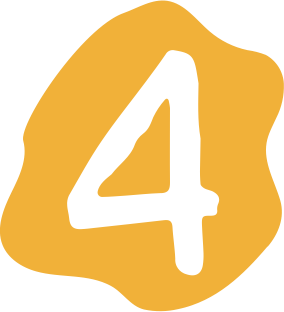 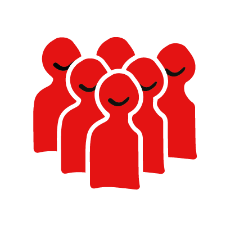 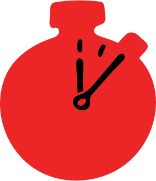 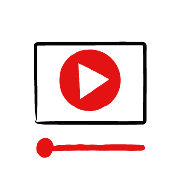 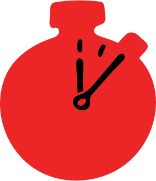 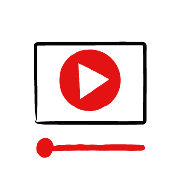 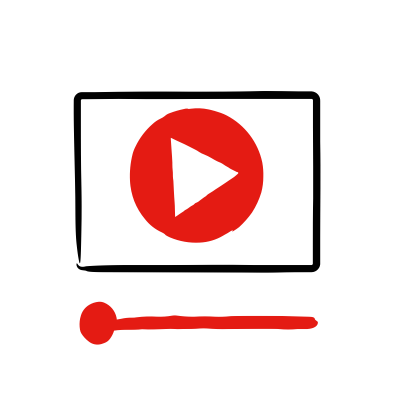 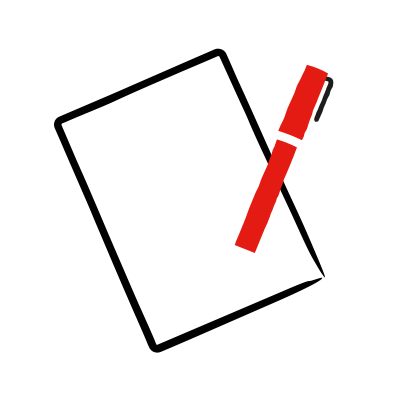 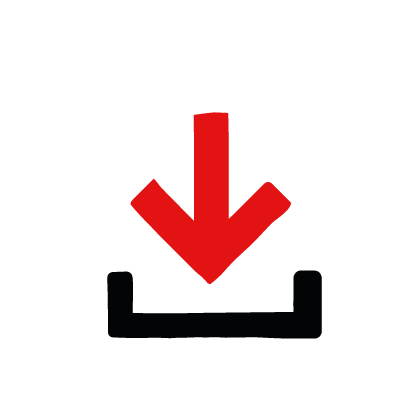 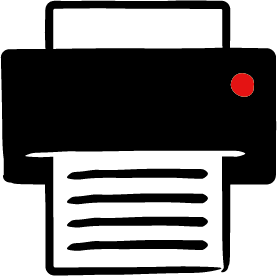 Amcanion dysguDysgu sut i adnabod pan fydd rhywun wedi llosgi.Dysgu’r camau allweddol i’w cymryd pan fydd rhywun wedi llosgi.TrosolwgMae plant yn dysgu sut mae sylwi os yw rhywun wedi llosgi, cyn dysgu pa gamau allweddol i’w cymryd i helpu rhywun sydd wedi llosgi, er mwyn bod yn fwy abl, 
parod a hyderus i helpu.ParatoiGwnewch yn siŵr eich bod yn gallu chwarae’r ffilm ar losgiadau a dangos neu argraffu’r cardiau sut mae helpu.Tynnwch sylw’r dysgwyr at y rheolau sylfaenol ar gyfer y sesiwn neu sefydlwch reolau sylfaenol. I gael arweiniad ar sut i wneud hynny, darllenwch y canllawiau Creu amgylchedd dysgu diogel, cynhwysol a chefnogol.Sut mae cynnal y gweithgareddDechreuwch â’r cwestiynau hyn er mwyn gweld beth mae'r dysgwyr yn ei wybod 
a datblygu'r pwnc ymhellach gyda'r grŵp. Gofynnwch i’r plant:Beth allai losgi rhywun? Rhywbeth poeth fel hylif poeth, barbeciw, teclyn sythu gwallt, potiau poeth neu sosbenni. Gall pobl gael eu llosgi gan yr haul hefyd. Beth sy'n digwydd pan fydd rhywun wedi llosgi? Efallai ei fod mewn llawer o boen. Efallai fod ei groen yn goch, yn boeth ac yn boenus. Gall hefyd achosi pothelli.Sut gallai rhywun deimlo pan fydd rhywun wedi llosgi? Pan fydd rhywun wedi llosgi, gall fod yn boenus iawn. Mae’n iawn teimlo’n bryderus neu’n ofnus. Y peth pwysicaf yw cydnabod beth sy’n digwydd a’i helpu heb gynhyrfu.Beth allwch chi ei wneud i helpu rhywun sydd wedi llosgi? Gofynnwch i’r plant a ydynt yn gwybod beth i’w wneud; eglurwch eich bod yn mynd i ddysgu beth i’w wneud yn y gweithgaredd hwn.Dangoswch y mesurydd hyder i’r grŵp neu tynnwch sylw’r grŵp ato ar y dudalen sgiliau cymorth cyntaf – llosgiadau, a gosodwch hyn fel tasg unigol neu drafodaeth grŵp. Pa mor hyderus mae'r dysgwyr yn teimlo i helpu rhywun sydd wedi llosgi?Gwyliwch y ffilm ar losgiadau. Treuliwch ychydig o amser yn trafod y ffilm. Gofynnwch i’r plant:Beth oedd yn digwydd yn y ffilm? Mae Beth yn gwneud siocled poeth i Liya yn y gegin.Sut wnaeth Beth losgi ei hun? Mae hi’n llithro ac yn colli’r dŵr berwedig o’r tegell ar ei llaw.Sut gallen nhw fod wedi teimlo? Meddyliwch am yr unigolyn a gafodd ei losgi, y sawl a helpodd ac unrhyw un arall gerllaw. Efallai y byddan nhw’n dweud pethau fel yn poeni, yn ofnus neu mewn poen, ond hefyd bethau fel yn hyderus, yn barod i helpu, neu’n garedig.Beth wnaeth Liya i helpu? Fe wnaeth hi helpu Beth i ddal ei llaw o dan ddŵr oer am o leiaf 20 munud a galwodd ei mam am help.Beth arall oedd Liya yn dda am ei wneud? Pa rinweddau ddangosodd hi? Efallai y byddan nhw’n dweud pethau fel caredig, yn ddigynnwrf o dan bwysau neu’n barod i helpu.Ewch ymlaen i'r gweithgaredd ymarfer i ymarfer y sgiliau hyn drwy chwarae rôl. Yna symudwch ymlaen i'r gweithgareddau creadigol ar y dudalen rannu er mwyn atgyfnerthu’r wybodaeth.Cwestiynau y gallai’r dysgwyr eu gofyn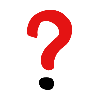 Efallai y bydd gan y dysgwyr gwestiynau am y sgìl hwn. Cofiwch ddarparu blwch cwestiynau dienw ar gyfer 
cwestiynau yr hoffan nhw eu gofyn yn breifat. Y sgiliau allweddol yw’r pethau pwysicaf y dylen nhw eu cofio, 
ond gallwch ddod o hyd i wybodaeth ychwanegol a allai eich helpu i ateb eu cwestiynau yma:Os bydd dillad yn sownd yn y llosg, a ddylwn i geisio eu tynnu?Na ddylech. Tynnwch unrhyw ddillad neu emwaith sy'n agos at y rhan o’r corff sydd wedi llosgi, ond peidiwch 
â cheisio tynnu unrhyw beth sy’n sownd yn y llosg. Gallai hyn achosi mwy o niwed.Pa fathau o losgiadau sydd?Mae llosgiadau yn perthyn i ddau brif gategori: llosgiadau a sgaldiadau. Caiff llosgiadau eu hachosi drwy ddod 
i gysylltiad â gwrthrychau poeth neu fflamau, neu gan ffrithiant (er enghraifft, llosgiadau rhaff). Caiff sgaldiadau 
eu hachosi gan stêm neu hylifau poeth, fel te neu olew. Dylid trin llosgiadau a sgaldiadau yn yr un ffordd yn union.Rwyf wedi clywed y gallwch chi roi menyn/hufen/past dannedd/rhew ar losg i’w drin?Dylech ond defnyddio hylifau diogel i drin llosg, fel dŵr. Ond gallwch ddefnyddio llefrith, sudd oren, ac ati os nad 
oes gennych chi ddŵr.Dangoswch neu dosbarthwch y cardiau sut i helpu rhywun sydd wedi llosgi; gofynnwch i’r plant edrych arnynt a thrafod eto rhai o arwyddion bod rhywun wedi llosgi; a’r camau allweddol i’w cymryd i helpu. Ble allai rhywun ddod o hyd i ddŵr pe bai angen? (Siop, pibell ddyfrio mewn gardd, ac ati)Tynnwch sylw’r grŵp at y mesurydd hyder ar y dudalen sgiliau cymorth cyntaf – llosgiadau ac ewch ati i’w gwblhau eto.Gwnewch y cwis llosgiadau i weld beth mae’r dysgwyr wedi’i ddysgu.Gweithgareddau sy’n ymestyn ac yn herio:I’w helpu i gofio, gofynnwch iddynt ysgrifennu neu dynnu llun o’r cam allweddol i’w gymryd pan fydd rhywun yn llosgi.Yn awr gallwch naill ai rannu neu ddangos y lluniau o’r ffilm ar losgiadau ar y cyflwyniad PowerPoint. Gofynnwch i’r dysgwyr benderfynu beth yw trefn gywir y lluniau, gan feddwl sut byddai rhywun yn gwybod 
a oedd rhywun wedi llosgi, a beth fyddai angen i rywun ei wneud i helpu.Crynhoi 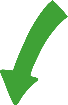 Atgoffwch y grŵp mai’r peth pwysicaf i’w wneud yw oeri’r llosg o dan ddŵr oer am o leiaf 20 munud.Yn awr, ewch ati i ymarfer sut mae helpu rhywun sydd wedi llosgi gyda’r gweithgaredd ymarfer ar y 
dudalen sgiliau cymorth cyntaf - llosgiadau.